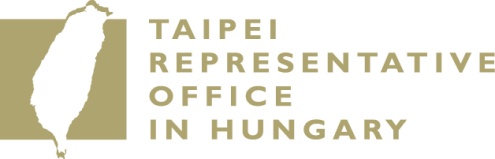 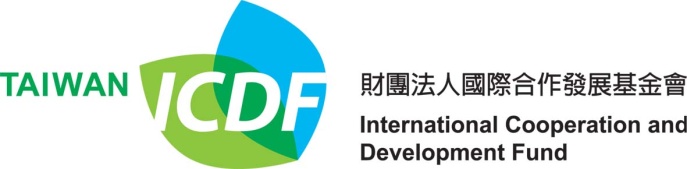 Call for Application2022 ICDF International Higher Education Scholarship ProgramICDF International Higher Education Scholarship Program is a full scholarship program that covers airfare, housing, tuition, insurance, textbook costs and monthly allowance for the accepted students. Under this framework, citizens of Hungary, Serbia, Bosnia and Herzegovina, Montenegro and Kosovo are eligible to apply for the designated Master’s or PhD programs in universities of the attached list. The applicants should firstly apply for admission to the university programs. Each applicant can only apply for one degree program. In addition, the applicants should apply for the scholarship online and send the required documents to Taipei Representative Office in Hungary by post no later than March 15, 2022. The mailing address is Taipei Representative Office in HungaryRakoczi Street 1-3Budapest 1088HungaryMore information can be found on the ICDF website: https://www.icdf.org.tw/ct.asp?xItem=12505&CtNode=30491&mp=2Useful references2022 Study_Programs_for_2022_Scholarship_Application(MA_PhD)2022 Master’s or PhD programs application deadlinesApply for ICDF Scholarship on-linehttps://www.icdf.org.tw/ct.asp?xItem=12509&CtNode=30320&mp=2